RADIOTEMPS D'INTERVENTION DANS LES AUTRES ÉMISSIONS DE PROGRAMMES DU 01-01-2023 AU 31-01-2023 Les partis politiques et divers sont présentés par ordre alphabétique. Seuls les partis politiques et divers ayant bénéficié de temps de parole figurent dans ce tableau.
*Ces données mensuelles sont fournies à titre informatif. L'appréciation du respect du pluralisme, qui s'effectue chaîne par chaîne, est réalisée à l'issue de chaque trimestre civil.France Info France Culture France Inter Radio Classique BFM Business RMC RTL Europe 1 Sud Radio 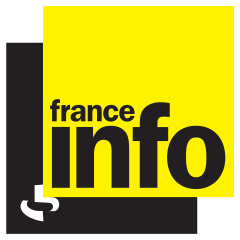 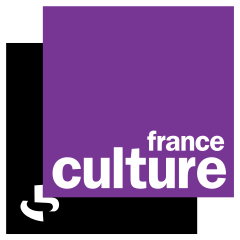 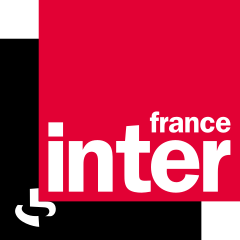 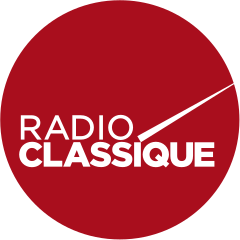 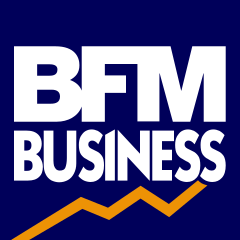 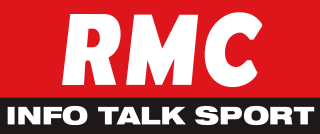 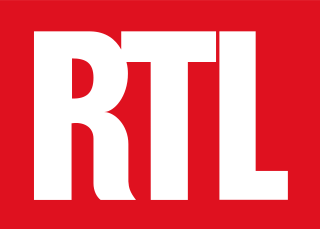 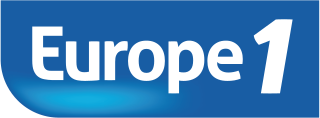 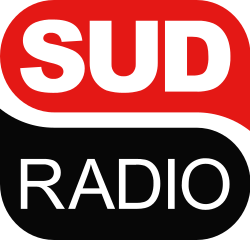 PRESIDENT DE LA REPUBLIQUE-00:00:2600:02:42------dont Président de la République - propos qui relèvent du débat politique national--00:02:42------GOUVERNEMENT-00:05:0400:05:27------TOTAL EXÉCUTIF-00:05:0400:08:09------PART DE L'EXÉCUTIF*-94,70%35,67%------Renaissance- 00:00:17 00:03:39 - - - - - - Divers- - 00:00:06 - - - - - - La France insoumise- - 00:00:12 - - - - - - Les Républicains- - 00:01:36 - - - - - - Parti communiste français- - 00:06:42 - - - - - - Parti socialiste- - 00:00:46 - - - - - - Sans étiquette- - 00:01:41 - - - - - - TOTAL PARTIS POLITIQUES ET DIVERS-00:00:1700:14:42------PART DES PARTIS POLITIQUES ET DIVERS*-5,30%64,33%------